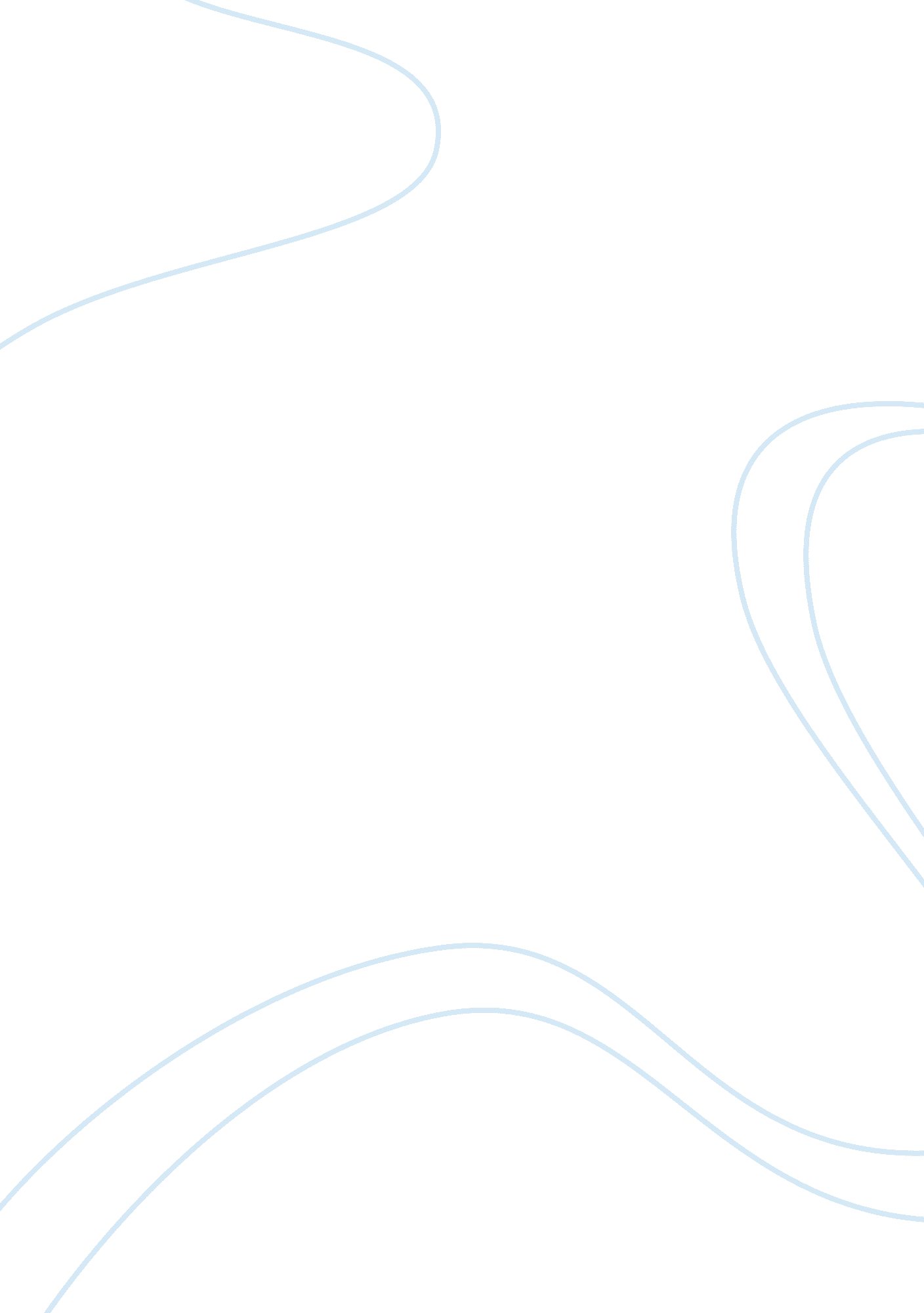 The sunny side of smut essay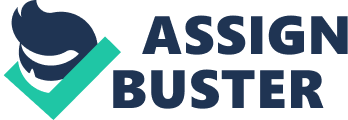 Critical Review Essay 2- The Sunny Side of SmutBy : Melinda Wenner MoyerAn article, ‘ The Sunny Side of Smut’, which was written by Melinda Wenner Moyer is an argumentative text. The writer is criticizing about people’s perception that pornography can brings harm to users and the others by stimulating the users to be more aggressive, sexism or harm relationship. Instead the writer is trying to defend them by saying that the usage of pornography has no negative effects to the user; nevertheless it may even prevent sexual violence from happening. The article that had been written by Melinda Wenner Moyer explained about pornography use has no negative effect towards other but in the other hand it can help in preventing sexual violence from happening. The article explained that pornography doesn’t lead to sexual crime based on the research that had been done. Based on the research, exposure to pornography might make people less commit sexual crimes. The statement that was made by the writer in the article was supported by the statistic. Sexual crimes that occurred towards women were not happened because of pornography but it happened due to moral issue itself. Other than that, pornography also helps in reducing the desire to rape. Being exposed to pornography can help person to hold on their desire by offering a safe. This article was taken from a magazine, ‘ Scientific American Mind’ that was published in July 22, 2011. The author for the article in the magazine is Melinda Wenner Moyer, a science and health writer based in Cold Spring, New York. She write Slate’s parenting advice column, The Kids, and she also contributes her work as a writer to magazines such as Scientific American, Nature, Discover, Bon Appetit, Glamour, O: The Oprah Magazine, Fitness and Self. Besides that, she also teach science writing in CUNY’s Graduate School of Journalism. She has a master’s degree in Science, Health & Environmental Reporting (SHERP) from New York… 